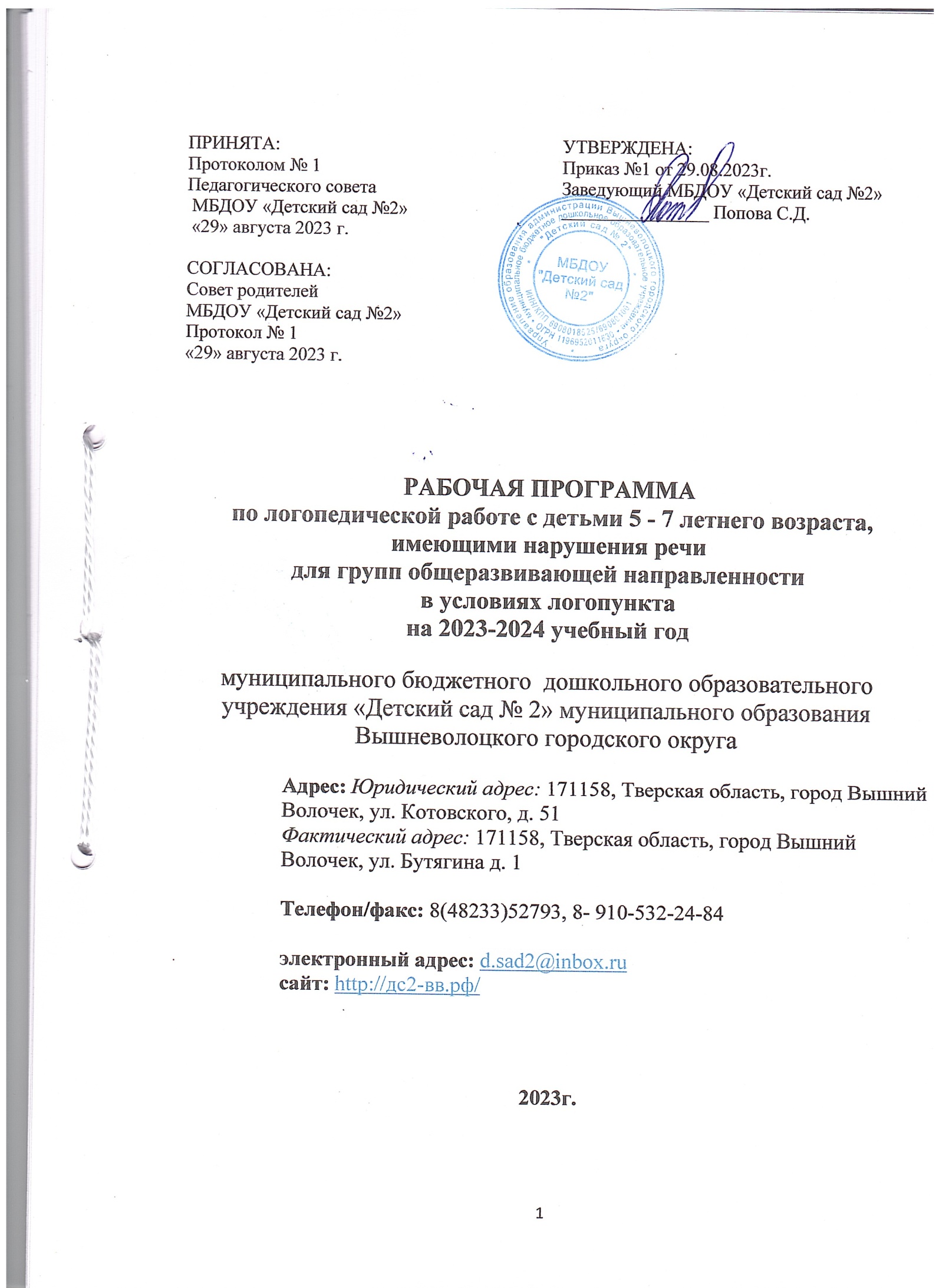 СОДЕРЖАНИЕ1.Целевой раздел1.1.Пояснительная запискаВ настоящее время требования к образовательному процессу основываются на федеральных государственных образовательных стандартах дошкольного образования (ФГОС ДО), федеральной образовательной программе дошкольного образования (ФОП ДО) и требуют учета потребностей каждого ребенка и максимальной индивидуализации. Многие проблемы трудностей в обучении кроются в раннем и дошкольном возрасте, и очень часто могут быть обусловлены нарушением психофизического и речевого развития, низким уровнем сформированности познавательных интересов, незрелостью эмоционально-личностной сферы, неблагоприятным социальным окружением или сочетанием тех и других факторов. Известно, что чем раньше начинается целенаправленная работа с ребёнком, тем более полными могут оказаться коррекция и компенсация дефекта, а также, возможно предупреждение вторичных нарушений развития. Современный этап развития системы ранней помощи детям с ограниченными возможностями здоровья, в частности с нарушениями речи, в условиях дошкольного образовательного учреждения характеризуется повышением требований к организации и осуществлению коррекционно-образовательного процесса и направлено на социальную адаптацию и интеграцию детей в общество. На сегодняшний день актуальна проблема сочетаемости коррекционной и общеразвивающей программ с целью построения комплексной коррекционно-развивающей модели, в которой определено взаимодействие всех участников образовательного процесса в достижении целей и задач образовательной программы ДОУ. Решение данной проблемы возможно через разработку рабочей программы, интегрирующей содержание комплексной и коррекционных программ. Рабочая программа коррекционной образовательной деятельности учителя-логопеда МБДОУ «Детский сад №2» рассчитана на 2023-2024 учебный год и предназначена для детей дошкольного возраста 5 – 7 лет с речевыми нарушениями, обучающиеся в группах общеразвивающей направленности и зачисленных решением ППк на логопедический пункт ДОУ. Данная Рабочая Программа является нормативно – управленческим документом дошкольного образовательного учреждения, характеризующим систему психолого-педагогического сопровождения детей с нарушениями речи в условиях воспитательно-образовательного процесса. Нормативно-правовую основу для разработки Рабочей Программы коррекционно-развивающей образовательной деятельности учителя-логопеда составляют:  Конвенция ООН о правах ребенка;Декларация прав ребенка;Конституция Российской Федерации;-Федеральный закон от 29 декабря 2012 г. № 273-ФЗ «Об образовании в Российской Федерации»; -Федеральный закон от 31 июля 2020 г. № 304-ФЗ «О внесении изменений в Федеральный закон «Об образовании в Российской Федерации» по вопросам воспитания обучающихся» -Федеральный закон от 24 сентября 2022 г. № 371-ФЗ «О внесении изменений в Федеральный закон «Об образовании в Российской Федерации» и статью 1 Федерального закона «Об обязательных требованиях в Российской Федерации» -Федеральный государственный образовательный стандарт дошкольного образования (утвержден приказом Минобрнауки России от 17 октября 2013 г. № 1155, зарегистрировано в Минюсте России 14 ноября 2013 г., регистрационный № 30384; в редакции приказа Минпросвещения России от 8 ноября 2022 г. № 955, зарегистрировано в Минюсте России 6 февраля 2023 г., регистрационный № 72264); -Федеральная образовательная программа дошкольного образования (утверждена приказом Минпросвещения России от 25 ноября 2022 г. № 1028, зарегистрировано в Минюсте России 28 декабря 2022 г., регистрационный № 71847); -Порядок организации и осуществления образовательной деятельности по основным общеобразовательным программам – образовательным программам дошкольного образования (утверждена приказом Минпросвещения России от 31 июля 2020 года № 373, зарегистрировано в Минюсте России 31 августа 2020 г., регистрационный № 59599); -Санитарные правила СП 2.4.3648-20 «Санитарно-эпидемиологические требования к организациям воспитания и обучения, отдыха и оздоровления детей и молодёжи (утверждены постановлением Главного государственного санитарного врача Российской Федерации от 28 сентября 2020 г. № 28, зарегистрировано в Минюсте России 18 декабря 2020 г., регистрационный № 61573); - Лицензия на право ведения образовательной деятельности - Устав МБДОУ - Образовательной программы МБДОУ. - Положении об организации работы учителя-логопеда в детском саду, не имеющем в своей структуре специализированных групп» от 29.08.2023г. -«Положение о логопункте муниципального дошкольного образовательного учреждения «Детский сад № 2» от 29.08.2023г. Данная рабочая программа по коррекции речевых нарушений у детей дошкольного возраста в условиях логопедического пункта построена в соответствии с образовательной программой дошкольного образования (ОП ДО) и разработана на основе современных достижений логопедической науки и практики, специальной и детской психологии, специальной педагогики, отражающих представления о структуре речевого нарушения, особенностях развития детей с нарушениями речи, развития речи в онтогенезе, а также о специфике оказания коррекционной помощи детям дошкольного возраста, в том числе следующих программ коррекционной педагогики:  «Примерная адаптированная программа коррекционно-развивающей работы в группе компенсирующей направленности ДОО для детей с тяжелыми нарушениями речи (общим недоразвитием речи) с 3 до 7 лет», автор Н. В.Нищева  Программа коррекционно-развивающей работы с детьми старшего дошкольного возраста в условиях логопункта. Составитель: О.Н. Киреева.Таким образом, данная рабочая программа предназначена для обучения и воспитания детей дошкольного возраста 5-7 лет с различными речевыми нарушениями (ФНР, ФФНР, ОНР II-IV уровня речевого развития), зачисленных на логопедический пункт МБДОУ. В программе определены коррекционные задачи, основные направления работы, условия и средства формирования фонетико-фонематической, лексико-грамматической сторон и связной речи. Разнообразие, вариативность используемых методик и технологий позволяет обеспечить дифференцированный подход к коррекции речевых нарушений, индивидуализировать коррекционно-развивающий процесс, обеспечить индивидуальное сопровождение каждого ребенка в зависимости от вида и структуры речевого нарушения, наличия вторичных нарушений речи.1.2.Цели, задачи, принципы ПрограммыЦели:  оказание своевременной коррекционно-педагогической помощи детям с различными видами речевых нарушений через создание условий для овладения детьми родным языком в условиях логопедического пункта. обеспечение эмоционального благополучия посредством интеграции содержания образования и организации взаимодействия субъектов образовательного процесса. Задачи: 1. Выявление, преодоление и своевременное предупреждение различных нарушений устной речи у детей дошкольного возраста. 2. Систематическое проведение необходимой профилактической и коррекционно-речевой работы с детьми в соответствии с их индивидуальными и групповыми программами: а) формирование и развитие фонематического слуха у детей с нарушениями речи; б) коррекция нарушений звуковосприятия и звукопроизношения; в) развитие навыков звукового анализа (специальные умственные действия по дифференциации фонем и установлению звуковой структуры слова); г) уточнение, расширение и обогащение лексической стороны речи; формирование грамматического строя речи; развитие связной речи дошкольников на базе правильно произносимых ребенком звуков. 3. Оценка результатов помощи детям и определение степени их речевой готовности к школе. 4. Осуществление преемственности в работе с родителями воспитанников, сотрудниками ДОО и специалистами детской поликлиники, других медицинских учреждений. 5. Профилактическая работа и пропаганда логопедических знаний среди педагогов и родителей детей, посещающих детский сад. 6. Организация работы педагогов государственного образовательного учреждения, реализующего программы дошкольного образования, по формированию речевого развития детей. Решение обозначенных в программе целей и задач воспитания возможно только при целенаправленном влиянии педагога на ребенка с первых дней его пребывания в дошкольном образовательном учреждении. Достижение поставленной цели и решение задач осуществляются с учетом следующих принципов: Принцип опережающего подхода, диктующий необходимость раннего выявления детей с функциональными и органическими отклонениями в развитии, с одной стороны, и разработку адекватного логопедического воздействия – с другой; Принцип развивающего подхода (основывается на идее Л. С. Выготского о «зоне ближайшего развития»), заключающийся в том, что обучение должно вести за собой развитие ребёнка. Принцип полифункционального подхода, предусматривающий одновременное решение нескольких коррекционных задач в структуре одного занятия. Принцип сознательности и активности детей, означающий, что педагог  должен предусматривать в своей работе приёмы активизации познавательных способностей детей. Перед ребёнком необходимо ставить познавательные задачи, в решении которых он опирается на собственный опыт. Этот принцип способствует более интенсивному психическому развитию дошкольников и предусматривает понимание ребёнком материала и успешное применение его в практической деятельности в дальнейшем.Принцип доступности и индивидуализации, предусматривающий учёт возрастных, физиологических особенностей и характера патологического процесса. Действие этого принципа строится на преемственности двигательных, речевых заданий. Принцип постепенного повышения требований, предполагающий постепенный переход от более простых к более сложным заданиям по мере овладения и закрепления формирующихся навыков. Принцип наглядности, обеспечивающий тесную взаимосвязь и широкое взаимодействие всех анализаторных систем организма с целью обогащения слуховых, зрительных и двигательных образов детей. Ведущим принципом рабочей программы является принцип комплексности, выражающийся в единстве подходов к профилактике и коррекции нарушений речи у воспитанников, личностно-деятельностного подхода к профилактике и коррекции нарушений речи, а также в понимании единства психического и речевого развития, взаимосвязи сенсорного, умственного и речевого развития. Также в рабочей программе реализуется принцип интеграции образовательных областей в организации коррекционно-педагогического процесса. Основной формой работы с детьми является игровая деятельность - основная форма деятельности дошкольников. Все коррекционно-развивающие (индивидуальные и подгрупповые) занятия, в соответствии с Рабочей программой носят игровой характер, насыщены разнообразными играми и развивающими игровыми упражнениями и ни в коей мере не дублируют школьных форм обучения. Таким образом, основной задачей Рабочей программы учителя-логопеда на 2023- 2024 учебный год является овладение детьми самостоятельной, связной, грамматически правильной речью и коммуникативными навыками, фонетической системой русского языка, элементами грамоты, что формирует психологическую готовность к обучению в школе и обеспечивает преемственность со следующей ступенью системы общего образования.1.3.Возрастные, психологические особенности детей Характеристика детей с фонетическим недоразвитием Фонетическое недоразвития (дислалия) — это нарушение произносительной (звуковой) стороны речи при сохранной иннервации речевого аппарата, которое наиболее часто проявляется в детском возрасте. Неправильное произношение может фиксироваться родителями и окружающими довольно рано, поскольку овладение артикуляцией звуков удается детям лишь постепенно. Принято считать, что ошибки в произношении, проявляющиеся до 5 лет, являются физиологически обусловленными и преодолеваются спонтанно в тех случаях, когда у ребенка нет отклонений в речедвигательном и слуховом анализаторе. Нарушения звукопроизношения в речи ребенка могут проявляться по-разному: 1 ) звук отсутствует: ампа (лампа), акета (ракета); 2) звук произносится искаженно, т.е. заменяется звуком, отсутствующим в фонетической системе русского языка: например, вместо нормативного р произносится «горловой» или «боковой» р; вместо нормативного с межзубный с; 3) звук заменяется звуком, более простым по артикуляции (л на у)Замены звуков могут быть следующими: а) замена звуков, одинаковых по способу образования, но различных по месту артикуляции (замена взрывных заднеязычных к и г взрывными переднеязычными т и д): дамат — гамак); б) замена звуков, сходных по месту артикуляции, но различных по способу образования (замена фрикативного переднеязычного переднеязычным: взрывным т: тумка — сумка, тапоги - сапоги); в) замена звуков, одинаковых по способу образования, по разгонных по участию органов артикуляции (замена язычного (ф) губно-зубным: фофна - сосна); г) замена звуков, одинаковых по месту и способу образования, но различающихся по участию голоса (замена звонких звуков глухими: папушка - бабушка); д) замена звуков, одинаковых, по способу образования и по активнодействующему органу, но различающихся по признаку твердости и мягкости (замена мягких твердыми и твердых мягкими: сянки вместо санки). Чаще нарушаются трудные по артикуляции звуки: язычные (р и л), группа свистящих (с, з, ц) и группа шипящих (ш, ж, ч, щ). Твердые и мягкие пары согласных нарушаются обычно в одинаковой степени. В зависимости от того, какие звуки не сформированы или нарушены, выделяются нижеперечисленные виды недостатков:Сигматизм недостатки произношения свистящих (с, сь, з, зь, ц) и шипящих (ш, ж, ч, щ) звуков. Это один из самых распространенных видов нарушений произношения. Ротацизм - недостатки произношения звуков р и рь. Ламбацизм - недостатки произношения звуков л и ль. Дефекты произношения нёбных звуков: каппацизм звуки к и кь; гаммацизм - звуков г и гь; хитизм — звуков х и хь; йотацизм - звука й. Дефекты озвончения - недостатки произношения звонких звуков. Эти дефекты выражаются в замене звонких согласных звуков парными глухими: б- п, д- т, ф - в, з—с, ж— ш, г—к и т.д. Этот недостаток нередко встречается у детей, страдающих снижением периферического слуха. Дефекты смягчения недостатки произношения мягких согласных звуков, заключающиеся в основном к замене их парными твердыми: например, д '— д. п'—п, р ’—р и т.д. (тота - тетя, Анута — Анюта, пат — пять). Логопедическое воздействие представляет собой педагогический процесс, в котором реализуются задачи корригирующего обучения я коррекционно-воспитательского характера. Характеристика детей с фонетико-фонематическим недоразвитием Фонетико-фонематическое недоразвитие речи (ФФН) — это нарушение процесса формирования произносительной системы родного языка у детей с различными речевыми расстройствами вследствие дефектов восприятия и произношения фонем.Определяющим признаком фонематического недоразвития является пониженная способность к анализу и синтезу речевых звуков, обеспечивающих восприятие фонемного состава языка. В речи ребенка с фонетико-фонематическим недоразвитием отмечаются трудности процесса формирования звуков, отличающихся тонкими артикуляционными или акустическими признаками. Несформированность произношения звуков крайне вариативна и может быть выражена в речи ребенка различным образом: заменой звуков более простыми по артикуляции; трудностями различения звуков; особенностями употребления правильно произносимых звуков в речевом контексте. Ведущим дефектом при ФФН является несформированность процессов восприятия звуков речи, что влечёт за собой затруднения детей при практическом осознании основных элементов языка и речи. Кроме всех перечисленных особенностей произношения и различения звуков, при фонематическом недоразвитии у детей нередко нарушаются просодические компоненты речи: темп, тембр, мелодика. Проявления речевого недоразвития у данной категории детей выражены в большинстве случаев не резко. Отмечается бедность словаря и незначительная задержка в формировании грамматического строя речи. При углубленном обследовании речи детей могут быть отмечены отдельные ошибки в падежных окончаниях, в употреблении сложных предлогов, в согласовании прилагательных и порядковых числительных с существительными и т. п.1.4.Целевые ориентиры, планируемые результаты освоения программы.Старший дошкольный возраст (с 5 до 6 лет)Как уже отмечалось, главной идеей программы является реализация общеобразовательных задач дошкольного образования с привлечением синхронного выравнивания речевого и психического развития детей с общим недоразвитием речи. Результаты освоения программы представлены в виде целевых ориентиров. В соответствии с ФГОС ДО, целевые ориентиры дошкольного образования определяются независимо от характера программы, форм ее реализации, особенностей развития детей. Целевые ориентиры не подлежат непосредственной оценке в виде педагогической и/или психологической диагностики и не могут сравниваться с реальными достижениями детей. Целевые ориентиры, представленные во ФГОС ДО, являются общими для всего образовательного пространства Российской Федерации. Целевые ориентиры данной программы базируются на ФГОС ДО и задачах данной программы. Целевые ориентиры даются для детей старшего дошкольного возраста (на этапе завершения дошкольного образования).Речевое развитие Ребенок контактен, часто становится инициатором общения со сверстниками и взрослыми; эмоциональные реакции адекватны и устойчивы, ребенок эмоционально стабилен; пассивный словарь ребенка соответствует возрастной норме; ребенок может показать по просьбе взрослого несколько предметов или объектов, относящихся к одному понятию; показать на предложенных картинках названные взрослым действия; показать по картинкам предметы определенной геометрической формы, обладающие определенными свойствами; понимает различные формы словоизменения; понимает предложно-падежные конструкции с простыми предлогами, уменьшительно-ласкательные суффиксы существительных, дифференцирует формы единственного и множественного числа глаголов, глаголы с приставками; понимает смысл отдельных предложений, хорошо понимает связную речь; без ошибок дифференцирует как оппозиционные звуки, не смешиваемые в произношении, так и смешиваемые в произношении; уровень развития экспрессивного словаря соответствует возрасту; ребёнок безошибочно называет по картинкам предложенные предметы, части тела и предметов; обобщает предметы и объекты, изображенные на картинке; не допускает ошибок при назывании действий, изображенных на картинках; называет основные и оттеночные цвета, называет форму указанных предметов; уровень развития грамматического строя речи практически соответствует возрастной норме; ребенок правильно употребляет имена существительные в именительном падеже единственного и множественного числа, имена существительные в косвенных падежах; имена существительные множественного числа в родительном падеже; согласовывает прилагательные с существительными единственного числа; без ошибок употребляет предложно падежные конструкции согласовывает числительные «2» и «5» с существительными; образовывает существительные с уменьшительно-ласкательными суффиксами и названия детенышей животных; уровень развития связной речи практически соответствует возрастной норме; без помощи взрослого пересказывает небольшой текст с опорой на картинки, по предложенному или коллективно составленному плану; составляет описательный рассказ по данному или коллективно составленному плану; составляет рассказ по картине по данному или коллективно составленному плану; знает и умеет выразительно рассказывать стихи; не нарушает звуконаполняемость и слоговую структуру слов; объем дыхания достаточный, продолжительность выдоха нормальная, сила голоса и модуляция в норме. Темп и ритм речи, паузация нормальные. Ребенок употребляет основные виды интонации; ребенок без ошибок повторяет слоги с оппозиционными звуками, выделяет начальный ударный гласный из слов, у него сформированы навыки фонематического анализа и синтеза, слогового анализа слов, анализа простых предложений.Старший дошкольный возраст (с 6 до 7 лет)К целевым ориентирам дошкольного образования (на этапе завершения дошкольного образования) в соответствии с данной Программой относятся следующие: социально-нормативные характеристики возможных достижений ребенка. • Ребенок хорошо владеет устной речью, может выражать свои мысли и желания, проявляет инициативу в общении, умеет задавать вопросы, делать умозаключения, знает и умеет пересказывать сказки, рассказывать стихи, составлять рассказы по серии сюжетных картинок или по сюжетной картинке, творческие рассказы; у него сформированы элементарные навыки звуко-слогового анализа слов, анализа предложений, что обеспечивает формирование предпосылок грамотности; у него сформирован грамматический строй речи, он владеет разными способами словообразования. • Ребенок любознателен. • Ребенок способен к принятию собственных решений. • Ребенок инициативен. • Ребенок активен. • Ребенок способен адекватно проявлять свои чувства. • Ребенок обладает чувством собственного достоинства. • Ребенок обладает развитым воображением. • Ребенок умеет подчиняться правилам и социальным нормам. • У ребенка развиты крупная и мелкая моторики.1.5.Планируемые результатыГлавной идеей рабочей программы является реализация образовательных задач дошкольного образования с привлечением синхронного выравнивая речевого и психического развития детей с нарушениями речи. В итоге логопедической работы дети должны: правильно артикулировать все звуки речи в различных фонетических позициях и формах речи; четко дифференцировать все изученные звуки; называть последовательность слов в предложении, слогов и звуков в словах; находить в предложении слова с заданным звуком, определять место звука в слове; различать понятия «звук», «слог», «предложение» на практическом уровне; овладеть интонационными средствами выразительности речи в сюжетноролевой игре, пересказе, чтении стихов. Результатом успешной коррекционно-логопедической работы по данной программе можно считать следующее: ребенок умеет адекватно использовать вербальные и невербальные средства общения; правильно произносить все звуки родного (русского) языка в соответствии с языковой нормой; во время речи осуществлять правильное речевое дыхание, соблюдать ритм речи и интонацию; дифференцировать на слух гласные и согласные; твердые и мягкие, звонкие и глухие согласные звуки; выделять первый и последний звуки в слове; положение заданного звука в слове; придумывать слова на заданный звук и правильно воспроизводить цепочки из 3—4 звуков, слогов, слов; самостоятельно выполнять звуковой анализ и синтез слов разной слоговой структуры; ребенок овладел универсальными предпосылками учебной деятельности — умениями работать по правилу и по образцу, слушать взрослого и выполнять его инструкции; владеет средствами общения и способами взаимодействия, способен из менять стиль общения со взрослыми и сверстниками в зависимости от ситуации; усваивает новые слова, относящиеся к различным частям речи, смысловые и эмоциональные оттенки значений слов, переносное значение слов и словосочетаний, применяет их в собственной речи; подбирает однокоренные и образовывает новые слова; согласовывает слова в числе, роде, падеже; исправляет деформированное высказывание; самостоятельно составляет рассказ по картинке, по серии картинок; пересказывает тексты, используя развернутую фразу; педагоги и родители детей с нарушениями речи включены в коррекционно-образовательный процесс, взаимодействуют с учителем-логопедом, в результате чего  у ребенка сформированы первичные представления о себе, семье, обществе, государстве, мире и природе; в соответствии с возрастными возможностями уточнен и обобщен словарь; сформирован грамматический строй речи; достаточно развита связная речь по лексическим темам в соответствии с образовательной программой дошкольного учреждения.1.6.Мониторинг достиженийСистема получения точных данных о состоянии деятельности учителя- логопеда ДОО может быть обеспечена посредством мониторинга, представляющего собой систему сбора, обработки, хранения и распространения информации. Данная информация анализируется учителем-логопедом, и на ее основе оценивается состояние качества логопедической работы, выявляются проблемы и разрабатываются своевременные пути их решения. Мониторинг проводится в целях:  выявление степени соответствия результатов деятельности учителя- логопеда на логопункте ДОО требованиям федерального государственного стандарта (ФГОС) к структуре образовательных программ дошкольного образования и условиям реализации;  определения уровня удовлетворения потребностей и ожиданий субъектов коррекционно-образовательного процесса; качественной оценки условий, созданных учителем-логопедом для осуществления полноценной коррекции недостатков речи у детей в условиях логопункта;  развитие логопедической помощи, своевременного предотвращения неблагоприятных и критических ситуаций. Мониторинг деятельности учителя-логопеда в условиях логопункта ДОУ реализуется по двум направлениям: I.Работа со всеми воспитанниками в рамках службы сопровождения ДОУ. II. Работа с детьми логопункта. I направление. Обследование по заявкам. Обследуются дети по мере возникновения потребности или по запросу участников педагогического процесса (воспитатели, родители и т.д.) II направление. С целью выявления динамики речевого развития обследуются дети, посещающие логопункт. Мониторинг речевого развития детей, зачисленных на логопункт, проводится учителем-логопедом с 1 по 15 сентября и с 16 по 31 мая. Цели обследования: 1. Выявить детей, имеющих нарушения речи. 2. Зачислить детей на логопункт с учетом выявленных нарушений. 3. Провести качественный анализ особенностей развития речи и коммуникативной деятельности. 4. Выбрать программу, методику и технологию развивающего обучения с учетом структуры речевого дефекта и уровня интеллектуального развитияВ ходе обследования изучаются следующие составляющие речевую систему компоненты: 1. Фонематическое восприятие. 2. Артикуляционная моторика. 3. Звукопроизношение. 4. Сформированность звукослоговой структуры. 5. Навыки языкового анализа. 6. Грамматический строй речи. 7. Навыки словообразования. 8. Понимание логико-грамматических конструкций. 9. Связная речь. Используемые методики: -О. Б. Иншакова «Альбом для логопеда» Владос, 2008, элементы методики Т.А. Фотековой; -«Картинный материал к речевой карте ребенка с ОНР (4-7лет)» СПб «Детство-Пресс» 2008г. Для качественного анализа особенностей развития речи и коммуникативной деятельности детей логопункта заполняются речевые карты воспитанников и применяется следующая система мониторинга.Приемы диагностического изучения: сбор анамнестических данных;беседы с родителями;наблюдение за детьми во время занятий, режимных моментов, в игре;беседа с детьми;беседа с воспитателями.2.Содержательный раздел2.1.Описание коррекционной образовательной деятельности в соответствии с направлениями речевого развития ребенка Содержание коррекционной образовательной деятельности обеспечивает: Выявление особых образовательных потребностей детей с нарушениями речи;Осуществление индивидуально ориентированной медико-психолого-педагогической помощи детям с нарушениями речи с учетом особенностей психофизического развития и индивидуальных возможностей;  Возможность освоения детьми с нарушениями речи общеобразовательной программы ДОУ и их интеграции в образовательном учреждении. В соответствии со спецификой логопедического пункта ДОУ образовательная область «Речевое развитие» выдвинута в рабочей программе на первый план, так как овладение родным языком является одним из основных элементов формирования личности. Основными направлениями работы учителя-логопеда ДОУ по коррекции и развитию речи детей с нарушениями речи на логопедическом пункте ДОУ в соответствии с образовательной областью «Речевое развитие» ФГОС ДО являются: 1. Воспитание звуковой культуры речи (нормализация звукопроизношения) - развитие восприятия звуков родной речи и произношения; 2. Формирование элементарного осознания явлений языка и речи (развитие фонематического восприятия и слуха) – различение звука и слова, нахождениеместа звука в слове; 3. Развитие активного словаря – освоение значений слов и их уместное употребление в соответствии с контекстом высказывания, ситуацией, в которой происходит общение; 4. Формирование грамматического строя речи: А) морфология (изменение слов по родам, числам, падежам), Б) синтаксис (освоение различных типов словосочетаний и предложений),В) словообразование; 5. Развитие связной речи – монологической (рассказывание) и диалогической (разговорной); 6. Воспитание любви и интереса к художественному слову.Эффективность коррекционно-воспитательной работы определяется чёткой организацией детей в период их пребывания в детском саду, правильным распределением нагрузки в течение дня, координацией и преемственностью в работе всех субъектов коррекционного процесса. Содержание коррекционной логопедической работы по преодолению ФФНР и ОНР у детей, зачисленных на логопункт ДОУ, обеспечивает вариативность и личностную ориентацию образовательного процесса с учетом индивидуальных возможностей и потребностей детей. Форма организации обучения на логопедическом пункте ДОУ – подгрупповая и индивидуальная. В соответствии с ФГОС ДО основной формой работы с детьми- дошкольниками является игровая деятельность. Рабочая программа учитывает это положение, но предполагает, что занятие при максимальном использовании игровых форм остается одной из основных форм работы с детьми, имеющими нарушения речи. Организация деятельности логопеда в течение года определяется задачами, поставленными Рабочей программой. Учебный год на логопедическом пункте ДОУ условно делится на 3 периода: 1 период – сентябрь – ноябрь; 2 период – декабрь – февраль, 3 период – март – май. Логопедическое обследование проводится с 1 по 15 сентября. Логопедические подгрупповые и индивидуальные занятия проводятся с 15 сентября по регламенту НОД, составленному учителем-логопедом. По договоренности с администрацией ДОУ и воспитателями групп логопед может брать детей со всех занятий. В отличие от специализированного ДОУ задача коррекции речевой деятельности в системе работы логопункта является дополнительной. Поэтому в расписании образовательной деятельности нетвремени, специально отведенного для занятий с логопедом. Регламент логопедических занятий составляются таким образом, чтобы не мешать усвоению общеобразовательной программы и предоставить возможность родителям при необходимости или желании участвовать в индивидуальных логопедических занятиях.В соответствии с СанПин продолжительность подгрупповых занятий:с детьми 5-6 лет не более 25 минут, с детьми 6-7 лет не более 30 минут. Для подгрупповых занятий объединяются дети одной возрастной группы, имеющие сходные по характеру и степени выраженности речевые нарушения. Дополнительно проводятся подгрупповые занятия с детьми с ОНР по развитию ЛГСР и связной речи. Количество детей в подгруппе от 2 до 7 человек. Частота проведения индивидуальных занятий определяется характером и степенью выраженности речевого нарушения, возрастом и индивидуальными психофизическими особенностями детей, продолжительность индивидуальных занятий 15-20 минут. Дети с ФНР и ФФНР занимаются с логопедом 2 раза в неделю, с ОНР – 2-3 раза в неделю.Основная цель индивидуальных занятий состоит в выборе и в применении комплекса артикуляционных упражнений, направленных на устранение специфических нарушений звуковой стороны речи, характерных для дислалии, дизартрии и др. На индивидуальных занятиях логопед имеет возможность установить эмоциональный контакт с ребёнком, активизировать контроль над качеством звучащей речи, корригировать речевой дефект, сгладить невротические реакции. На данных занятиях дошкольник должен овладеть правильной артикуляцией каждого изучаемого звука и автоматизировать его в облегченных фонетических условиях: изолированно, в прямом и обратном слоге, словах несложной слоговой структуры. Коррекционно-развивающая работа учителя-логопеда с конкретным воспитанником ДОУ, зачисленным на логопедический пункт, включает в себя те направления, которые соответствуют структуре его речевого дефекта.Задачи и содержание индивидуальных занятий: развитие артикуляционного праксиса; фонационные упражнения; уточнение артикуляции правильно произносимых звуков в различных звукослоговых сочетаниях; вызывание и постановка отсутствующих звуков или коррекция искаженных звуков; первоначальный этап их автоматизации в облегченных фонетических условиях. Подгрупповые занятия способствуют воспитанию навыков коллективной работы, умения слушать и слышать логопеда, выполнять в заданном темпе упражнения по развитию силы голоса, изменению модуляции (хором, выборочно); адекватно оценивать качество речевой продукции детей. Логопед может организовать простой диалог для тренировки произносительных навыков; упражнять детей в различении сходных по звучанию фонем в собственной и чужой речи. Для логопедической работы во время подгрупповых занятий дошкольники объединяются по признаку однотипности нарушения звукопроизношения или, когда помимо нарушений звукопроизношения, присутствуют элементы фонетико-фонематического и лексикограмматического недоразвития.Задачи и содержание подгрупповых занятий: закрепление навыков произношения изученных звуков; отработка навыков восприятия и воспроизведения сложных слоговых структур, состоящих из правильно произносимых звуков; воспитание готовности к звуковому анализу и синтезу слов, состоящих из правильно произносимых звуков; расширение лексического запаса в процессе закрепления поставленных ранее звуков; закрепление доступных возрасту грамматических категорий с учетом исправленных на индивидуальных занятиях звуков; развитие связной речи. Базисная часть программы направлена на формирование следующих основных линий речевой деятельности. I. Развитие артикуляционного и голосового аппарата: постановка и первоначальное закрепление звуков речи (усвоение способов образования звуков, особенности их произнесения);дифференциация звуков на слух и в произношении; формирование звукослоговой структуры слов различной сложности, со стоящих из правильно произносимых звуков;развитие умения пользоваться интонационными средствами выразительности речи в соответствии с конкретными условиями общения. II. Формирование навыков звукового анализа слов, членения предложений на слова; знакомство с буквами русского алфавита, обозначающими сохранные и скорригированные звуки. III. Уточнение, обогащение и активизация лексического запаса в процессе нормализации звуковой стороны речи: развитие качественной характеристики лексических средств;формирование умения правильно сочетать слова по смыслу;развитие внимания и интереса к слову; умения выделять и правильно называть существенные признаки; уточнять понимание и употребление видовых, родовых понятий, обобщающих слов; обращение внимания на правильное употребление скорригированных звуков в словах доступной звукослоговой структуры, не ограничивая при этом объем свободных детских высказываний. IV. Формирование морфологической и синтаксической сторон речи. V. Развитие диалогической и монологической форм речи (в соответствии с возрастными и произносительными возможностями детей).Продолжительность коррекционно-развивающей работы во многом обусловлена индивидуальными особенностями детей. Примерная продолжительность занятий с детьми с ФНР составляет 6 месяцев, ФФНР - 1 год, ОНР – 1-2 года. Согласно положению о логопедическом пункте ДОУ, в течение года на логопункте занимаются до 25 детей. Выпуск детей проводится в течение всего учебного года по мере устранения у них дефектов речи. Результаты логопедической работы отмечаются в речевой карте ребёнка. Учитель-логопед предоставляет руководителю ДОУ ежегодный отчет о количестве воспитанников, имеющих нарушения речи, и результатах обучения на логопедическом пункте (приложение 1) Индивидуальный план коррекционной работы с ребенком. Работа по коррекции звукопроизношения начинается с середины сентября, по завершении обследования, и условно делится на несколько этапов. I.Подготовительный этап — 4—12 занятий. II. Этап формирования первичных произносительных умений и навыков — 20—50 занятий. III. Этап формирования коммуникативных умений и навыков — 2—4 занятия. Работа на подготовительном этапе направлена на следующие моменты. Выработка четких координированных движений органов артикуляционного аппарата, подготовка органов артикуляции к постановке тех или иных звуков. На данном этапе, кроме артикуляционной гимнастики, используются подготовительные упражнения: для всех звуков: «Забор», «Окно», «Мост»;для свистящих: «Лопата», «Холодный воздух», «Фокус»;для шипящих: «Трубочка», «Вкусное варенье», «Чашечка», «Грибок», «Теплый воздух»;  для звуков [р], [р']: «Маляр», «Индюк», «Лошадка», «Грибок», «Молоток», «Гармошка», «Дятел»;  для звука [л]: «Лопаточка», «Накажем язык», «Пароход», «Пароходгудит»;для развития речевого дыхания и сильной длительной воздушной струи: «Что спрятано?», «Вьюга», «Кораблик», «Шторм в стакане», «Листопад», «Пропеллер» и др.Этап формирования первичных произносительных умений и навыков:Постановка нарушенных звуков с использованием различных способов: имитационного, механического, смешанного. Постановка звуков происходит в последовательности, которая определена естественным (физиологическим) ходом формирования звукопроизношения у детей в норме: - свистящие звуки [с], [з'], [ц], [с'], [з]; - звук [л], - сонорные звуки [р], [р']; - шипящие звуки [ч], [щ]. Изменения в последовательности постановки звуков зависят от индивидуальных особенностей детей. Работа по постановке звуков проводится только индивидуально показ артикуляции перед зеркалом, показ профиля данного звука, показ положения языка кистью руки, наглядная демонстрация звука. Автоматизация поставленных звуков начинается с изолированного произношения, затем — в слогах, словах, словосочетаниях, предложениях и текстах: - [с], [з], [ш], [ж], [с'], [з'], [л] автоматизируются сначала в прямых слогах, затем в обратных и в последнюю очередь — в слогах со стечением согласных; - [ц], [ч], [щ], [л] автоматизируются сначала в обратных слогах, затем — в прямых и со стечением согласных; - [р], [р'] можно начинать автоматизировать с проторного аналога и параллельно вырабатывать вибрацию языка. Автоматизация каждого поставленного звука может проводиться как индивидуально, так и в подгруппе детей со сходными дефектами.Автоматизация звуков в словах проводится по следам автоматизации в слогах в той же последовательности. По мере овладения ребенком произношения каждого слога с поставленным звуком он вводится и закрепляется в словах с данным слогом. Каждое отработанное в произношении слово включается в предложения, затем в небольшие рассказы, потешки, чистоговорки, стихотворные тексты со словами, включающими автоматизируемые звуки. Дифференциация поставленных и автоматизированных звуков начинается с изолированного произношения, затем — в слогах, словах, словосочетаниях, предложениях, текстах. Этап формирования коммуникативных умений и навыков подразумевает автоматизацию поставленных звуков в спонтанной речи (в монологах, диалогах, играх, развлечениях и других формах детской жизнедеятельности). При фонетическом недоразвитии с элементами фонетико-фонематического и лексико-грамматического недоразвития в коррекционную работу, кроме вышеперечисленных, включаются следующие этапы:I.Развитие слухового восприятия, внимания (осуществляется одновременно с подготовительным этапом)II. Развитие фонематического слуха (осуществляется одновременно с подготовительным этапом и этапом формирования первичных произносительных умений и навыков). III. Формирование звукобуквенного и слогового анализа и синтеза слова (осуществляется на этапах формирования первичных произносительных и коммуникативных умений и навыков). На этапе развития слухового восприятия, внимания проводятся: 1) упражнения, направленные на дифференциацию звуков, различающихся по тональности, высоте, длительности («Угадай, чей голос», «Найди пару», «Улови шепот», «Жмурки с голосом», «Отгадай, что звучит», «Где позвонили?»); 2) воспроизведение ритмического рисунка на слух («Хлопни как я»).Этап развития фонематического слуха включает: 1) упражнения в узнавании заданного звука среди других фонем и вычленениеего из слова в различных позициях («Хлопни, когда услышишь звук», «Определи место звука в слове»); 2) упражнения на дифференциацию звуков, близких по артикуляционным или акустическим свойствам («Подними нужный символ», «Раз, два, три, за мною повтори» и др.). Этап формирования звукобуквенного и слогового анализа и синтеза слова предполагает: 1) последовательное вычленение и сочетание звуков в словах различной слоговой структуры («Звуковое домино», «Веселый рыболов», «Домики», «Кто за кем?», «Звуки поссорились», «Поймай звук», «Звук убежал» и др.); 2) последовательное вычленение и сочетание слогов в словах различной слоговой структуры («Доскажи словечко», «Путаница», «Веселый поезд», «Пуговицы», «Пирамидка» и др.); 3) обозначение гласных и согласных (твердых и мягких) звуков фишками соответствующих цветов («Отбери картинки», «Звуковое лото», «Отгадай», «Скажи наоборот» и др.); 4) составление условно-графических схем («Телеграфист»). 2.2.Модель взаимодействия субъектов коррекционно-образовательного процесса для детей с нарушениями речиДостижение положительного результата коррекционно-развивающей деятельности предполагает реализацию комплексного подхода к деятельности всех специалистов ДОУ. Только систематическое взаимодействие всех педагогов ДОУ по проблемам профилактики и коррекции нарушений речи позволяет индивидуализировать процесс сопровождения ребенка с учетом следующих показателей: психологического возраста, специфики этапа развития речи, выявленной речевой и неречевой симптоматики нарушений, особенностей образовательных и социальных условий развития конкретного воспитанника. Комплексный подход к профилактике речевых нарушений у воспитанников ДОУ предполагает создание следующих условий: • Речевая среда, содержащая образцы использования языка как средства общения и познания.• Организация детской деятельности, в которой активизируются процессы, находящиеся в основе речевого развития: психомоторные, познавательные, эмоциональные. • Обогащение содержания самой детской деятельности, что составляет основу содержания речи • Развитие предпосылок учебной деятельности: умение выполнять задания в общем темпе, противостоять отвлечениям, прилагать волевые усилия для достижения цели, взаимодействовать со сверстниками в процессе выполнения заданий, осуществлять самоконтроль своей деятельности. При организации образовательной деятельности специалисты решая свои задачи, определенные образовательной программой и положениями ДОО принимают участие в формировании и закреплении правильных речевых навыков у детей, развитии сенсомоторной сферы, высших психических процессов и укреплении здоровья. При организации образовательной деятельности специалисты используют различные форм работ с детьми. Учитель-логопед: • фронтальные (подгрупповые) коррекционные занятия • индивидуальные коррекционные занятия Воспитатель: • фронтальные, подгрупповые занятия по развитию речи с применением дидактических игр и упражнений на развитие всех компонентов речи; • экскурсии, наблюдения, экспериментальная деятельность; • беседы, ознакомление с произведениями художественной литературы.Музыкальный руководитель: • музыкально-ритмические игры; • упражнения на развитие слухового восприятия, двигательной памяти; • этюды на развитие выразительности мимики, жеста; • игры-драматизации. Родители:игры и упражнения на развитие артикуляционной моторики ребенка; контроль за выполнением заданий и произношением поставленных звуков в самостоятельной речи ребенка;  выполнение рекомендаций учителя-логопеда.Взаимодействие с педагогами Задачи обеспечения преемственности в работе учителя-логопеда и воспитателей: • Выработка единых подходов в образовательном процессе, обеспечивающих благоприятные условия для развития воспитанников • Обеспечение устойчивости результатов логопедической коррекции • Оптимизация деятельности по профилактике речевых нарушений.Направления взаимодействия по обеспечению преемственности учителя-логопеда и воспитателей: • Формирование представлений о факторах риска в речевом развитии, критериях и условиях благоприятного речевого развития • Обучение педагогов приемам развития и коррекции речи в повседневной жизни, профилактики речевых нарушений у воспитанников • Разработка эффективных приемов педагогического общения с детьми, имеющими речевые нарушения. Взаимодействие с родителями (законными представителями) Взаимодействие с родителями как участниками образовательного процесса значительно повышает результативность коррекционно-развивающей и профилактической работы. Основные задачи взаимодействия с родителями воспитанников: • Создание единого коррекционно-развивающего пространства. • Формирование у родителей представлений об особенностях развития детей с нарушениями речи. • Развитие позиции родитель-эксперт по оценке динамики коррекционной работы с детьми. • Освоение родителями эффективных приемов взаимодействия с детьми с целью преодоления нарушений речи. Взаимодействие с медицинским персоналом 1. Работа с медицинскими картами поступающих в дошкольное учреждение детей для сбора анамнеза с целью ранней диагностики и учета дошкольников с нарушениями речи. 2. Подготовка и организация на базе ДОУ ППк. 3. Подготовка документов и направления в лечебно-профилактические учреждения на консультацию к следующим специалистам: невропатолог, ортодонт, детский психиатр. 4. Своевременное направление на медицинское обследование детей с тяжелыми нарушениями речи (алалия, заикание, ОНР, ЗПР) с целью направления на ТПМПК и оказания помощи медицинских специалистов.Взаимосвязь в работе с музыкальным руководителем 1. Развитие музыкального, звуковысотного, тембрового, динамического слуха, чувства ритма, слухового внимания, пространственной организации движений, мимики, общей и тонкой моторики, речевой моторики для формирования артикуляционного уклада звуков. 2. Автоматизация звуков в распевках. 3. Развитие неречевых функций. 4. Совершенствование речевой моторики (переключаемость, координация, точность выполнения движения). 5. Развитие звуковысотного и динамического слуха, фонематического восприятия. 6. Воспитание умения восстанавливать связи между звуком и его музыкальным образом. 7. Совершенствовать музыкальный слух, певческий диапазон голоса. 8. Формирование умения правильно употреблять звуки родного языкав различных формах и видах речи на музыкальных занятиях, а также во всех ситуациях общения. Здоровье сберегающие технологии, используемые в программеорганизация санитарно-эпидемиологического режима и создание гигиенических условий жизнедеятельности детей на занятиях:  обеспечение психологической безопасности детей во время их пребывания на занятиях; учет возрастных и индивидуальных особенностей состояния здоровья и развития ребенка; дыхательная гимнастика;пальчиковая гимнастика;артикуляционная гимнастика;физминутки.2.3.Описание вариативных форм, способов, методов и средств, реализации рабочей программы учителя-логопедаИсходя из целей и задач Рабочей программы учителя-логопеда были составлены следующие документы, регламентирующие работу на логопедическом пункте МБДОУ на 2023-2024 учебный год: (Приложение №2) - Перспективный план работы с детьми 5-6 лет с ФНР, ФФНР и ОНР - Перспективный план работы с детьми 6-7 лет с ФНР, ФФНР и ОНР - План индивидуальной работы по звукопроизношению на логопедическом пункте Основой комплексно-тематического (перспективного) и календарного планирования коррекционной работы в условиях логопункта является тематический подход. Он позволяет организовать коммуникативные ситуации, в которых педагог управляет когнитивным и речевым развитием детей. Тематический подход обеспечивает концентрированное изучение материала, многократное повторение речевого материала ежедневно, что очень важно как для восприятия речи, так и для её актуализации.Концентрированное изучение темы способствует успешному накоплению речевых средств и активному использованию их детьми в коммуникативных целях, оно вполне согласуется с решением, как общих задач всестороннего развития детей, так и специальных коррекционных. Концентрированное изучение материала служит также средством установления более тесных связей между специалистами, так как все специалисты работают в рамках одной лексической темы. Языковые средства отбираются с учётом этапа коррекционного обучения, индивидуальных, речевых и психических возможностей детей. При этом принимаются во внимание зоны актуального и ближайшего развития ребёнка, что обеспечивает его интеллектуальное развитие.3. ОРГАНИЗАЦИОННЫЙ РАЗДЕЛ3.1.Материально-техническое обеспечение программДля проведения индивидуальных и подгрупповых занятий логопедический кабинет обеспечен специальным оборудованием:  настенное зеркало для индивидуальной работы над звукопроизношением;столы детские и стулья для подгрупповых занятий с детьми;шкафы для наглядных пособий учебного материала и методической литературы;  набор логопедических зондов, спиртовые салфетки, вата, бинт, одноразовые перчатки, салфетки;  стол канцелярский;наборы для составления схем различных видов языкового анализа и синтеза;наглядный материал по развитию речи (предметные, сюжетные, серийные картинки);  опорные схемы, тексты;наглядно-иллюстративный материал по развитию речи;материал по развитию тонкой моторики пальцев рук;настольные развивающие игры;наборы цветных карандашей;игрушки;методические пособия, методическая литература.3.2.Особенности предметно-развивающей пространственной среды логопедического кабинетаВ пункте 3.3. ФГОС перечислены требования к развивающей предметно-пространственной среде: обеспечение максимальной реализации образовательного потенциала пространства, а также материалов, оборудования и инвентаря для развития детей дошкольного возраста в соответствии с особенностями каждого возрастного этапа, охраны и укрепления их здоровья, учета особенностей и коррекции недостатков их развития, обеспечение возможности общения и совместной деятельности детей и взрослых. Основное назначение логопедического кабинета – создание рациональных условий для коррекционного обучения дошкольников с речевыми нарушениями. Развивающая предметно-пространственная среда логопедического кабинета построена в соответствии требований ФГОС ДО: содержательно-насыщенная, трансформируемая, полифункциональная, вариативная, доступная для дошкольников. 1. Обеспечивает максимальную реализацию образовательного потенциала пространства кабинета в соответствии с особенностями каждого этапа работы по развитию и коррекции речи. 2. Обеспечивает возможность общения и совместной деятельности детей и логопеда. 3. Обеспечивает реализацию программы коррекционного обучения, учитывая возрастные особенности детей. 4. Содержательно-насыщенная, трансформируемая, полифункциональная, вариативная, доступная и безопасная.По целенаправленному оснащению и применению логопедический кабинет можно разделить на несколько основных зон: 1.Зона методического, дидактического и игрового сопровождения представлена шкафами и содержит следующие разделы: Материалы по обследованию речи детей; Методическая литература по коррекции речи детей; Пособия по дидактическому обеспечению коррекционного процесса (в коробках, пластиковых контейнерах, папках и конвертах); Рабочее пространство учителялогопеда с документацией. 2. Информационная зона для педагогов и родителей расположена на стенде в групповых помещениях. 3. Зона индивидуальной коррекции речи. Здесь располагаются зеркало и детские столы, за которым проходит индивидуальная коррекционная работа, над зеркалом имеется приспособление для мобильного расположения наглядного материала, используемого на индивидуальном занятии (изображения основных артикуляционных упражнений, звуковых профилей и т.п.). 4. Зона свободного выбора игр и упражнений представлена открытыми полками, на которых располагаются дидактические игры и упражнения для развития фонематического слуха, мелкой моторики, автоматизации звуков и коррекции лексико-грамматической стороны речи. С учетом санитарно-гигиенических требований в смежном с логопедическим кабинетом помещении оборудована зона для гигиенических процедур (мытья рук), Перечень материально-технического, программно-методического обеспечения коррекционно-развивающей работы, дидактических игр и пособий представлен в Паспорте логопедического кабинета.ЛИТЕРАТУРА1. Агронович З. Е. Логопедическая работа по преодолению нарушений слоговой структуры слов у детей.-М.: СПб, Детство-Пресс, 2009 2. Волкова Г. А. Методика психолого-логопедического обследования детей с нарушениями речи. Вопросы дифференциальной диагностики.-СПб.: Детство-Пресс, 2009 3. Жохова О. В., Лебедева Е. С Домашние задания для детей средней логопедической группы ДОУ.М: Творческий центр, 2011 4. Жохова О. В., Лебедева, Е. С. Домашние задания для детей старшей и подготовительной к школе логопедической группы ДОУ.М: Творческий центр, 2011 5. Иванова Ю. В. Дошкольный логопункт.- М.: Гном, 2011 6. Иншакова О. Б. «Альбом для логопеда» Владос, 2008, 7. Киреева О. Н. Программа коррекционно-развивающей работы с детьми старшего дошкольного возраста в условиях логопункта. СПб «Детство-Пресс», 2016 8. Комарова Л. А. Автоматизация звука Ж в игровых упражнениях. Альбом дошкольника. — М.: Гном и Д, 2009. 9. Комарова Л. А. Автоматизация звука Р в игровых упражнениях. Альбом дошкольника. — М.: Гном и Д, 2009. 10. Комарова Л. А. Автоматизация звука С в игровых упражнениях. Альбом дошкольника. — М.: Гном и Д, 2009. 11. Комарова Л. А. Автоматизация звука Ц в игровых упражнениях. Альбом дошкольника. — М.: Гном и Д, 2009. 12. Комарова Л. А. Автоматизация звуков Ч, Щ в игровых упражнениях. Альбом дошкольника. — М.: Гном и Д, 2009. 13. Коноваленко В. В., Коноваленко С.В. Фронтальные логопедические занятия в подготовительной группе с ФФН (I, II, III период). М, 2007 14. Крупенчук О. И. Пальчиковые игры. — СПб.: Литера, 2006. 15. Нищева Н. В. «Картинный материал к речевой карте ребёнка с ОНР (4-7лет)» СПб «Детство-Пресс» 2008г. 16. Организация работы дошкольного логопедического пункта. СПб: ДетствоПресс, 17. Сластья Л. Н. Формирование связной речи детей 4-5 лет: планирование, конспекты занятий, лексический материал. Издательство «Учитель», 2013 18. Теремкова Н. Э. Логопедические домашние задания для детей с ОНР: в4- х альбомах. — М.: Гном и Д, 2006. 19. Ткаченко Т. А. Развитие фонематического восприятия. — М.: Гном и Д, 2001. 20. Филичева Т. Б., Чиркина Г. В. Устранение общего недоразвития речи детей дошкольного возраста, 2005 21. Шевченко И. Н. Конспекты занятий по развитию фонетико-фонематической стороны речи у дошкольников.-СПб.: Детство-Пресс, 201022. Яцель О. С. Учимся правильно употреблять предлоги (конспекты занятий).-М.:Гном,2007.Приложение 1 Отчёт учителя-логопеда о проделанной работе на логопедическом пункте за 20 - 20 учебный годДата комплектования:Приложение 2 Журнал движения детей на логопедическом пунктеПриложение 3План индивидуальной коррекционной работы по звукопроизношению на 2023- 2024 учебный год.Подготовительный этап Задачи:  формировать интерес и мотивацию к логопедическим занятиямразвивать слуховое внимание, память, фонематическое восприятие с помощью игр и специальных упражнений; формировать и развивать артикуляционную моторику до уровня минимальной достаточности для постановки звуков;  формировать и развивать пальчиковую моторику в процессе систематических тренировок. Формирование произносительных умений и навыков. Задачи: устранять неточное звукопроизношение;развивать умения и навыки дифференцировать звуки, сходные артикуляционно и акустически;  формировать навыки пользования фонетически чистой, лексически развитой, грамматически правильной речью. Виды коррекционной работы на этом этапе: 1. Постановка звуков в такой последовательности: - свистящие [с], [з,] [ц], [с`], [з`] - шипящий [ш] -шипящий [ж] -сонорные [л] [л`] -сонорные [р], [р`] -шипящие [ч], [щ] Способ постановки-смешанный Подготовительные упражнения для постановки звуков (работа проводится только индивидуально) для свистящих: «Улыбка», «Заборчик», «Лопатка», «Желобок», «Щеточка», «Футбол», «Фокус»; для шипящих: «Трубочка», «Вкусное варенье», «Чашечка», «Грибок», «Погреем руки»; для звуков [Р], [Р`]: «Болтушка», «Маляр», «Индюк», «Лошадка», «Грибок», «Барабанщик», «Гармошка», «Пулемет»; для звука [Л]: «Улыбка», «Лопатка», «Накажем непослушный язычок». 2. Автоматизация поставленного звука в слогах: Звуки [c], [з], [ш], [с`], [з`], [л`] автоматизируются а) сначала в прямых слогах (са); б) затем в обратных слогах (ас); в) в последнюю очередь – в слогах со стечением согласных (ст); Звуки [ц], [ч], [щ], [л] –автоматизируются а) в обратных слогах;б) в прямых; в) со стечением согласных. Звуки [р], [р`] - с проторного аналога, параллельно вырабатывать вибрацию языка. Автоматизация каждого исправленного звука по мере постановки может проводится как индивидуально, так и в подгруппе детей со сходным дефектом. 3. Автоматизация звуков в словах (проводится после автоматизации в слогах в той же последовательности) По мере овладения ребенком произношения каждого слога с исправленным звуком он вводится и закрепляется в словах с данным слогом. 4. Автоматизация звуков в предложениях. Каждое правильно произносимое слово включается: а) в предложения, б) небольшие рассказы, в) чистоговорки, г) стихотворные тексты. 5. Дифференциация поставленных и автоматизированных звуков: [с] - [з,] [с] - [с`], [с]-[ц], [с] - [ш]; [ж] - [з,] [ж] - [ш]; [ч] - [с′], [ч] - [т`], [ч] -[щ]; [щ] - [с], [щ] -[т], [щ] - [ч], [щ] - [с′]; [р] - [л], [р] - [р`], [р] - [л], [р] - [й], [л] - [л`] III. Совершенствование фонематических процессов и звуковой аналитико-синтетической деятельности параллельно с коррекцией звукопроизношения у ребенка. IV. Развитие (совершенствование) психологической базы речи ребенка на отработанном в правильном произношении лексическом материале. V. Развитие связной выразительной речи на базе правильно произносимых ребенком звуков на основе лексико-грамматических упражнений, заданий для развития просодической стороны речи, при обучении рассказыванию и т.д.Приложение 4 Перспективное планирование подгрупповых занятий по коррекции ФФНР и ОНР у детей 5-6 летПриложение 5Перспективное планирование подгрупповых занятий по коррекции ФФНР и ОНР у детей 6-7 лет№ п/пНаименование разделовСтр.	1.Целевой раздел		1.Целевой раздел	31.1.Пояснительная записка31.2.Цели, задачи, принципы Программы51.3.Характеристика особенностей детей с нарушением речи71.4.Целевые ориентиры91.5.Планируемые результаты освоения рабочей программы111.6.Мониторинг достижений132.Содержательный раздел2.Содержательный раздел152.1.Описание коррекционной образовательной деятельности в соответствии с направлениями речевого развития ребёнка152.2.Модель взаимодействия субъектов коррекционно – образовательного процесса для детей с нарушением речи212.3.Описание вариативных форм, способов, методов и средств реализации рабочей программы учителя – логопеда243.Организационный раздел3.Организационный раздел253.1.Материально – техническое обеспечение программы253.2.Особенности предметно – развивающей пространственной среды логопедического кабинета25ЛитератураЛитература28Приложение 1Отчёт учителя логопеда о проделанной работе на логопедическом пунктеПриложение 1Отчёт учителя логопеда о проделанной работе на логопедическом пункте30Приложение 2Журнал движения детей на логопедическом пунктеПриложение 2Журнал движения детей на логопедическом пункте30Приложение 3План индивидуальной коррекционной работы по звукопроизношениюПриложение 3План индивидуальной коррекционной работы по звукопроизношению31Приложение 4,5Перспективные планы подгрупповых занятийПриложение 4,5Перспективные планы подгрупповых занятий33Насыщенность средыСоответствует содержанию Рабочей программы и возрастным возможностям детей, Образовательное пространство оснащено средствами обучения и воспитания (в том числе техническими) в соответствии со спецификой организации коррекционно-образовательного процесса в условиях логопедического пункта. Организация образовательного пространства и разнообразие материалов обеспечивает: речевую активность воспитанников;игровую, познавательную, двигательную активность, в том числе развитие крупной и мелкой моторики;  эмоциональное благополучие детей во взаимодействии с предметно-пространственным окружением;  возможность самовыражения детей.Трансформируемость пространства Предполагает возможность изменений предметно-пространственной среды в зависимости от этапа коррекционно-развивающей работы, в том числе от меняющихся интересов и возможностей детей.Полифункциональность материаловПредполагает наличие в кабинете мебели (диван), который имеет многофункциональное назначение (необходим при постановке отдельных звуков; проведения массажа лицевых мышц и мышц воротниковой зоны; используется во время релаксации; для организации словесных игр и упражнений детей). Также наличие полифункциональных пособий, игр, упражнений, обеспечивающих одновременное решение различных задач коррекционного процесса на одном игровом или речевом материале.Вариативность средыПредполагает наличие в кабинете различных пространств и разнообразных материалов, игр, игрушек и оборудования, обеспечивающих:  свободный выбор детей на определенных этапах коррекционного занятия;периодическую сменяемость коррекционно-развивающего материала, появление новых игр, упражнений, предметов, стимулирующих речевую, познавательную активность детей в зависимости этапа и содержания коррекционной работы.Доступность средыПредполагает:  зону свободного доступа детей к определенным играм, игрушкам, материалам, пособиям, обеспечивающим основные виды детской активности;  исправность и сохранность материалов и оборудования.Безопасность средыПредполагает соответствие всех её компонентов требованиям по обеспечению надёжности и безопасности их использования.Количество детей, зачисленных на логопунктКоличество детей, выпущенных из логопедического пунктаКоличество детей, выпущенных из логопедического пунктаКоличество детей, выпущенных из логопедического пунктаРекомендовано продолжить коррекционное обучение на след. год в группах компенсир./комбинир. напр-тиКоличество детей, оставшихся на логопунктеКоли чество выбы вших детейКоличество детей, зачисленных на логопунктДети с чистой речьюДети со значительным улучшением речевого развитияДети с речью без улучшенияРекомендовано продолжить коррекционное обучение на след. год в группах компенсир./комбинир. напр-тиКоличество детей, оставшихся на логопунктеКоли чество выбы вших детей№п/пФИО ребёнкаДата рожденияЛогопедическое заключение при поступленииДата зачисления на л/пДата выпуска с л/пЛогопедическое заключение при выпускеПримечание/ рекомендацииНаправления работыI период обучения(сентябрь, октябрь, ноябрь)II период обучения(декабрь, январь, февраль)III период обучения(март, апрель, май)Развитие общих речевых навыков1.Выработка четкого, координированного движения органов речевого аппарата. 2. Обучение детей короткому и бесшумному вдоху (не поднимая плечи), спокойному и плавному выдоху (не надувая щеки). 3. Работа по формированию диафрагмального дыхания. 4. Работа над мягкой атакой голоса. Выработка у детей умения пользоваться громким и тихим голосом.1. Продолжить работу над дыханием, голосом, темпом и ритмом речи у всех детей. 2. Познакомить с различными видами интонации: повествовательной, вопросительной, восклицательной.1. Продолжить работу над речевым дыханием. 2. Продолжить работу над темпом, ритмом, выразительностью речи.Звукопроизношение1. Разработка речевого аппарата, подготовка к постановке звуков (проведение общей и специальной артикуляционной гимнастики). 2. Уточнение произношения гласных звуков и наиболее легких согласных звуков 3.Постановка и первоначальное закрепление неправильно произносимых и отсутствующих в произношении детей звуков (индивидуальные занятия). 1. Продолжить работу по постановке неправильно произносимых и отсутствующих в речи детей звуков (индивидуальные занятий). 2.Автоматизация и дифференциация поставленных звуков. 1. Продолжить работу по постановке неправильно произносимых и отсутствующих в речи детей звуков (индивидуальные занятий). 2. Автоматизация и дифференциация поставленных звуковРабота над слоговой структурой слова1. Работа над односложными словами со стечением согласных в начале и в конце слова. 2. Работа над двухсложными словами без стечения согласных. 3.Работа над трехсложными словами без стечения согласных. 1. Работа над структурой слов со стечением согласных в начале слова, в середине слова, в конце слова. 2.Работа над слоговой структурой трехсложных слов со стечением согласных в начале слова и в середине слова1. Закрепление слоговой структуры двухсложных и трехсложных слов со стечением согласных. 2. Работа над слоговой структурой двух-, трех-, четырех-, пятисложных слов со сложной звуко-слоговой структурой.Развитие языкового анализа, синтеза, представлений (фонематического, слогового, анализа предложения)1. Развитие способности узнавать и различать неречевые звуки. 2. Развитие способности узнавать и различать звуки речи по высоте и силе голоса. 3.Дифференциация речевых и неречевых звуков. 4. Знакомство детей с анализом и синтезом обратных слогов. 5. Преобразование слогов за счет изменения одного звука 6. Выделение звука из ряда других звуков 7. Выделение ударного гласного в начале слова, выделение последнего согласного звука в слове. 8. Выделение среднего звука в односложном слове. 9. Практическое усвоение понятий «Гласный — согласный звук». 1. Определение наличия звука в слове. 2. Определение места звука в слове. 3. Выделение гласных звуков в положении после согласного в слоге. 4. Осуществление анализа и синтеза прямого слога. 5. Выделение согласного звука в начале слова. 6. Выделение гласного звука в конце слова. 7. Знакомство с понятиями «Твердый — мягкий звук», и «Глухой — звонкий звук». 8. Различение слов, близких по звуковому составу. 9. Определение количества слогов (гласных) в слове. 10. Дифференциация на слух сохранных звуков по твердости — мягкости, глухости — звонкости. 11. Составление предложений с определенным словом. 12. Анализ предложения из 2-3 слов1. Составление схемы слова с выделением ударного слога. 2. Выбор слова к схеме. 3. Выбор графической схемы к слову. 4. Преобразование слов за счет замены одного звука или слога. 5. Подбор слова с заданным количеством звуков. 6. Определение последовательности звуков в слове. 7. Определение количества и порядка слогов в слове. 8. Составление слов из заданной последовательности звуков. 9. Составление распространенных предложений. 10. Анализ предложения из 3 и более слов.ЛексикаРасширение и уточнение словаря по темам (в соответствии с комплексно – тематическим планированием МБДОУ): Расширение и уточнение словаря по темам: (в соответствии с комплексно – тематическим планированием МБДОУ):Расширение и уточнение словаря по темам: (в соответствии с комплексно – тематическим планированием МБДОУ):Грамматический строй речи (по лексическим темам периода)1. Отработка падежных окончаний имен существительных единственного числа. 2.Преобразование существительных в именительном падеже единственного числа во множественное число. 3. Согласование глаголов с существительными единственного и множественного числа (яблоко растет, яблоки растут). 4. Согласование существительных с прилагательными в роде, числе, падеже. 5. Согласование существительных с притяжательными местоимениями мой, моя, мое, мои. 6. Образование существительных с уменьшительно-ласкательными суффиксами. 7. Согласование числительных два и пять с существительными. 1.Закрепление употребления падежных окончаний существительных в единственном и множественном числе. 2. Согласование прилагательных с существительными в роде, числе и падеже. 3.Согласование существительных с числительными. 4.Образование названий детенышей животных. 5. Образование притяжательных прилагательных, образование относительных прилагательных от существительных (по лексическим темам II периода). 6.Образование возвратных глаголов, дифференциация глаголов совершенного и несовершенного вида. 7. Уточнение значения простых предлогов места (в, на, под, над, у, за, перед) и движения (в, из, к, от, по, через, за). Учить составлять предложения с предлогами с использованием символов предлогов1. Уточнить значение простых и сложных предлогов (из-за, из-под), закрепить правильное употребление предлогов. 2. Отработать правильное употребление в речи различных типов сложноподчиненных предложений с союзами и союзными словами. 3. Учить образовывать наречия от прилагательных (быстрый— быстро), формы степеней сравнения прилагательных (быстрее — самый быстрый). 4. Обучать подбору родственных слов, синонимов, антонимов, омонимов, составлению предложений с данными словами. 5. Закреплять способы образования новых слов с помощью приставок и суффиксов, путем сложения (пароход, самолет, кашевар).Развитие связной речи1.Составление простых распространенных предложений. 2. Обучение умению задавать вопросы и отвечать на вопросы полным ответом. 3. Обучение составлению описательных рассказов по темам: «Овощи», «Фрукты», «Ягоды», «Деревья», «Перелетные птицы», «Дикие животные», «Посуда», «Мебель». 4. Работа над диалогической речью (с использованием литературных произведений). 5. Обучение пересказу небольших рассказов и сказок (дословный и свободный пересказ). 1.Закрепить умение самостоятельно составлять описательные Рассказы. 2.Обучать детей пересказу и составлению рассказа по картине и серии картин.1. Закрепление умения самостоятельно составлять описательные рассказы, рассказы по сюжетной картине, по серии сюжетных картин, из опыта. 2. Составление различных типов сложноподчиненных предложений с союзами и союзными словами. 3. Обучение детей составлению рассказов из опыта и творческих рассказов.Направления работыI период обучения (сентябрь, октябрь, ноябрь)II период обучения (декабрь, январь, февраль)III период обучения (март, апрель, май)Развитие общих речевых навыков1. Выработка четкого, координированного движения органов речевого аппарата. 2. Обучение детей короткому и бесшумному вдоху (не поднимая плечи), спокойному и плавному выдоху (не надувая щеки). 3. Работа по формированию диафрагмального дыхания. 4. Работа над мягкой атакой голоса. Выработка у детей умения пользоваться громким и тихим голосом 1. Продолжить работу над дыханием, голосом, темпом и ритмом речи у всех детей. 2. Познакомить с различными видами интонации: повествовательной, вопросительной, восклицательной. 1. Продолжить работу над речевым дыханием. 2. Продолжить работу над темпом, ритмом, выразительностью речи.Звукопроизношение1. Разработка речевого аппарата, подготовка к постановке звуков (проведение общей и специальной артикуляционной гимнастики). 2. Уточнение произношения гласных звуков и наиболее легких согласных звуков 3. Постановка и первоначальное закрепление неправильно произносимых и отсутствующих в произношении звуков 1. Продолжить работу по постановке неправильно произносимых и отсутствующих в речи детей звуков (индивидуальные занятия). 2. Автоматизация и дифференциация поставленных звуков1. Продолжить работу по постановке неправильно произносимых и отсутствующих в речи детей звуков (индивидуальные занятия). 2. Автоматизация и дифференциация поставленных звуков.Работа над слоговой структурой слова1. Работа над односложными словами со стечением согласных в начале и в конце слова. 2. Работа над двухсложными словами без стечения согласных 3. Работа над трехсложными словами без стечения согласных. 3. Согласование глаголов с существительными единственного и множественного числа (яблоко растет, яблоки растут). 4. Согласование существительных с прилагательными в роде, числе, падеже. 5. Согласование существительных с притяжательными местоимениями мой, моя, мое, мои. 6. Образование существительных с уменьшительно-ласкательными суффиксами. 7. Согласование числительных два и пять с существительными1. Работа над структурой слов со стечением согласных в начале, в середине, в конце слова. 2. Работа над слоговой структурой трехсложных слов со стечением согласных в начале и в середине слова с числительными. 4.Образованиеназваний детенышей животных. 5. Образование притяжательных прилагательных, образование относительных прилагательных от существительных. 6.Образованиевозвратных глаголов, дифференциация глаголов совершенного и несовершенного вида. 7. Уточнение значения простых предлогов места (в, на, под, над, у, за, перед) и движения (в, из, к, от, по, через, за). Учить составлять предложения с предлогами с использованием символов предлогов.1. Закрепление слоговой структуры двухсложных и трехсложных слов со стечением согласных. 2. Работа над слоговой структурой двух-, трех-, четырех-, пятисложных слов со сложной звуко-слоговой структурой сложноподчиненных предложений с союзами и союзными словами. 3. Учить образовывать наречия от прилагательных (быстрый— быстро), формы степеней сравнения прилагательных (быстрее — самый быстрый). 4. Обучать подбору родственных слов, синонимов, антонимов, омонимов, составлению предложений с данными словами. 5. Закреплять способы образования новых слов с помощью приставок и суффиксов, путем сложения (пароход, самолет, кашевар)Развитие связной речи1. Составление простых распространенных предложений. 2.Обучение умению задавать вопросы и отвечать на вопросы полным ответом. 3. Обучение составлению описательных рассказов по различным лексическим темам с использованием опорных схем и мнемотаблиц. Работа над диалогической речью(с использованием литературных произведений). 4. Обучение пересказу небольших рассказов и сказок (дословный и свободный пересказ).1. Закрепить умение самостоятельно составлять описательные рассказы. 2. Обучать детей пересказу и составлению рассказа по картине и серии картин. 1. Закрепление умения самостоятельно составлять описательные рассказы, рассказы по сюжетной картине, по серии сюжетных картин, из опыта. 2. Составление различных типов сложноподчиненных предложений с союзами и союзными словами. 3. Обучение детей составлению рассказов из опыта и творческих рассказов.